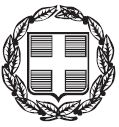 ΠΕΡΙΦΕΡΕΙΑ ΠΕΛΟΠΟΝΝΗΣΟΥΔΙΕΥΘΥΝΣΗ ΔΗΜΟΣΙΑΣ ΥΓΕΙΑΣΚΑΙ ΚΟΙΝΩΝΙΚΗΣ ΜΕΡΙΜΝΑΣ ΠΕΡΙΦΕΡΕΙΑΚΗΣ ΕΝΟΤΗΤΑΣ  ΑΡΓΟΛΙΔΑΣΤΜΗΜΑ ΚΟΙΝΩΝΙΚΗΣ ΑΛΛΗΛΕΓΓΥΗΣ                                                                                                                       ΝΑΥΠΛΙΟ  23-06-2022ΔΕΛΤΙΟ   ΤΥΠΟΥ	Μετά την υπ’ αρ. πρωτ : OIK.183552/01-06-2022  ΑΠΟΦΑΣΗ του Περιφερειάρχη Πελοποννήσου,  η Κοινωνική Σύμπραξη Περιφερειακής Ενότητας Αργολίδας, με επικεφαλής εταίρο –Δικαιούχο -  την Περιφέρεια Πελοποννήσου / Περιφερειακή  Ενότητα Αργολίδας, η οποία υλοποιεί στην Περιφερειακή Ενότητα Αργολίδας δράσεις του Επιχειρησιακού Προγράμματος Επισιτιστικής και Βασικής Υλικής Συνδρομής  που χρηματοδοτείται από το Ταμείο Ευρωπαϊκής Βοήθειας για τους Απόρους (ΤΕΒΑ/FEAD,Ενημερώνει τους Δικαιούχους  του Κοινωνικού Εισοδήματος Αλληλεγγύης (ΚΕΑ)  που  έχουν επιλέξει να είναι και  ωφελούμενοι  του Επιχειρησιακού Προγράμματος «Επισιτιστικής και Βασικής Υλικής Συνδρομής για το Ταμείο Ευρωπαϊκής Βοήθειας για τους Απόρους (ΤΕΒΑ/FEAD), ότι θα πραγματοποιηθεί  ΔΙΑΝΟΜΗ  προϊόντων ΤΕΒΑ των πράξεων 2015-2016 και  2018-2019, με είδη παντοπωλείου,   νωπά   προϊόντα και είδη   Β.Υ.Σ.  την   εβδομάδα   από   Τρίτη  28 Ιουνίου  2022   έως   και    Πέμπτη  30 Iουνίου  2022.Το  αναλυτικό  πρόγραμμα  της  διανομής,  έχει  ως  εξής  :Σύνολο   στην  Π.Ε.  Αργολίδας  :    Δικαιούχοι     :   1.477                                                             Ωφελούμενοι :   2.493Τρίτη  28  Ιουνίου  2022ΔΗΜΟΣ   ΑΡΓΟΥΣ  -  ΜΥΚΗΝΩΝ  ----   ΔΙΚΑΙΟΥΧΟΙ  :   721(από τις 9:00 π.μ. – 14:00 μ.μ.)	A)  Δικαιούχοι Δήμου Άργους-Μυκηνών (από  Α-Κ)          Στο κτίριο της Π.Ε. Αργολίδας		                 (Πλήν    ΡΟΜΑ)                                       (παραλιακή  οδός  Ναυπλίου -                                                             	                                                                                                 - Ν.  Κίου)	Β)   Δικαιούχοι ΡΟΜΑ  Δήμου Άργους-Μυκηνών   	  (Στο κτίριο του παλαιού                     ΔΗΜΑΡΧΕΙΟΥ    ΜΥΛΩΝ)Τρίτη  28  Ιουνίου  2022ΔΗΜΟΣ    ΕΠΙΔΑΥΡΟΥ  -----  ΔΙΚΑΙΟΥΧΟΙ  : 100(από τις 9:00 π.μ. – 14:00 μ.μ.)στον  χώρο  του  Πνευματικού  Κέντρου  της  Εκκλησίας   του   Αγίου  Βασιλείου  στο     Λυγουριό Τετάρτη  29 Ιουνίου 2022ΔΗΜΟΣ   ΑΡΓΟΥΣ  -  ΜΥΚΗΝΩΝ(από τις 9:00 π.μ. – 14:00 μ.μ.)                      Δικαιούχοι Δήμου Άργους-Μυκηνών                          Στο κτίριο της Π.Ε. Αργολίδας			       (   από   Λ - Ω  )                                           (παραλιακή  οδός  Ναυπλίου -                                                             	                                                                                                 - Ν.  Κίου)Τετάρτη  29 Ιουνίου 2022ΔΗΜΟΣ    ΕΡΜΙΟΝΙΔΑΣ  -----  ΔΙΚΑΙΟΥΧΟΙ  :   165(από τις 9:00 π.μ. – 14:00 μ.μ.)        Στο  Αμαξοστάσιο  του  Δήμου  Ερμιονίδας,  στην  περιοχή  Αυλώνα  Κρανιδίου     Πέμπτη  30  Ιουνίου  2022ΔΗΜΟΣ   ΝΑΥΠΛΙΕΩΝ   ----  ΔΙΚΑΙΟΥΧΟΙ  :  491                                                    (από τις 9:00 π.μ. – 14:00 μ.μ.)Α) 	-     Δικαιούχοι  Δήμου  Ναυπλιέων            Στο κτίριο της Π.Ε. Αργολίδας                             (Πλήν    ΡΟΜΑ)                         (παραλιακή  οδός  Ναυπλίου - Ν.  Κίου)     Β)       -     Δικαιούχοι  ΡΟΜΑ  Δήμου  Ναυπλιέων                 Στο  Λιμάνι  του  ΝαυπλίουΟι  δικαιούχοι  του προγράμματος, θα παραλαμβάνουν την ποσότητα  που  τους  αναλογεί,  με την  επίδειξη  του  Δελτίου  της  αστυνομικής τους ταυτότητας και του  ΑΜΚΑ (σε επίσημο έγγραφο).Επίσης τα πακέτα των προϊόντων,  μπορούν να παραλαμβάνονται από τρίτο πρόσωπο που φέρει εξουσιοδότηση του ωφελούμενου, με σφραγίδα βεβαίωσης γνησίου της υπογραφής από αρμόδια Αρχή  Οι ωφελούμενοι έχουν δικαίωμα λήψης του πακέτου που τους αναλογεί  για όσο χρονικό διάστημα πραγματοποιείται η διανομή. Όταν η διανομή περατωθεί οι ωφελούμενοι δεν έχουν δικαίωμα λήψης αυτού.                                                                                                  Ο  ΑΝΤΙΠΕΡΙΦΕΡΕΙΑΡΧΗΣ                                                                                                           Π.Ε.  ΑΡΓΟΛΙΔΑΣ                                                                                              ΔΗΜΗΤΡΙΟΣ    ΣΧΟΙΝΟΧΩΡΙΤΗΣ